Об утверждении тарифов на платныеуслуги, предоставляемые в МАУ ДО"ДЮСШ им. А.В. Игнатьева "Улап" Руководствуясь статьей 17 Федерального закона Российской Федерации от 6 октября 2003 г. N 131-ФЗ "Об общих принципах организации местного самоуправления в Российской Федерации", решением Собрания депутатов Яльчикского района от 20 марта 2008 г. N 2/7-с "О порядке принятия решений об установлении тарифов на услуги муниципальных предприятий и учреждений Яльчикского района", администрация Яльчикского района Чувашской Республики п о с т а н о в л я е т:1.Утвердить тарифы на платные услуги, предоставляемые Муниципальным автономным учреждением дополнительного образования "Детско-юношеская спортивная школа им. А.В.Игнатьева "Улап" Яльчикского района Чувашской Республики" (приложение 1).2.Директору МАУ ДО "ДЮСШ им. А.В.Игнатьева "Улап" осуществлять сбор денежных средств за платные услуги согласно утвержденным тарифам.3.Признать утратившим силу постановление администрации Яльчикского района  Чувашской Республики от 04 сентября 2014 года №456 "Об утверждении тарифов на платные услуги, предоставляемые в АУ ДОД "ДЮСШ им. А.В. Игнатьева "Улап" Яльчикского района". 4.Контроль за выполнением настоящего постановления возложить на отдел образования и молодежной политики администрации Яльчикского района.5.Настоящее постановление вступает в силу со дня его официального опубликования.Глава администрацииЯльчикского района	Н.П. МиллинПриложение №1 к постановлению 							администрации Яльчикского района 							Чувашской Республики							от «16» сентября 2016 г.ТАРИФЫ на платные услуги, предоставляемые МАУ ДО «ДЮСШ им. А. В. Игнатьева «Улап»Чёваш РеспубликиЕлч.к район.Елч.к районадминистраций.ЙЫШЁНУ     2016 =?сентябрĕн  16-м.ш. № 317Елч.к ял.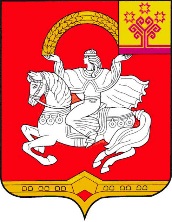 Чувашская  РеспубликаЯльчикский районАдминистрацияЯльчикского районаПОСТАНОВЛЕНИЕ«16» сентября 2016 г. № 317село Яльчики№ п/пНаименование услугиСумма, руб.Бассейнплавательный бассейн + сауна: 1 сеанс = 60мин. (15 мин. душ + 45 мин. бассейн и сауна)Бассейнплавательный бассейн + сауна: 1 сеанс = 60мин. (15 мин. душ + 45 мин. бассейн и сауна)Бассейнплавательный бассейн + сауна: 1 сеанс = 60мин. (15 мин. душ + 45 мин. бассейн и сауна)1Стоимость разового посещения бассейна взрослыми (1 час)                                                                              с 9.00 до 17.00                                                                               с 17.00 до 20.00                                                                                                                                901002Стоимость разового посещения бассейна детьми до 8 лет403Стоимость разового посещения бассейна детьми от 8 до 16 лет504Месячный абонемент для взрослых4 часа                                                                               с 9.00 до 17.00                                                                                                                                                                                                                                                                          с 17.00 до 20.003004008 часов                                                                              с 9.00 до 17.00                                                                                                                                                                                                                                                                          с 17.00 до 20.00    62072012 часов                                                                              с 9.00 до 17.00                                                                                                                                                                                                                                                                          с 17.00 до 20.0090010005Месячный абонемент для детей от 8 до 16 лет4 часа1508 часов35012 часов5006Месячный курс обучения плаванию (12 часов)6007Стоимость разового посещения бассейна для пенсионеров                          с 9.00 до 17.00 (пон. - пят.)                                                                                                                                                                                                                     с 17.00 до 20.00 (пн-пт). сб., вс., праздничные дни                                                                                                                                60908Стоимость разового посещения бассейна для инвалидов509Стоимость семейного абонемента на 1 месяц для 1 взрослого и 1 ребенка (до 8 лет)4 занятия (часа)4508 занятий (часов)90012 занятий (часов)130010Стоимость семейного абонемента на 1 месяц для 2 взрослых и 1 ребенка (до 8 лет)4 занятия (часа)7508 занятий (часов)155012 занятий (часов)230011Стоимость предоставления всего бассейна вместе с сауной на 1,5 часа-до 20 человек3000-более 20 человек500012Стоимость одной плавательной дорожки (10 чел.)80013Стоимость посещения душевого кабинета6014Стоимость посещения сауны70Игровой спортивный залИгровой спортивный залИгровой спортивный зал1Стоимость разового посещения взрослыми (1,5 часа)502Стоимость разового посещения детьми (1,5 часа)303Месячный абонемент для взрослых (12 занятий)4804Месячный абонемент для детей (12 занятий)2605Предоставление зала для проведения спортивных мероприятий(1 час)900Зал атлетической подготовкиЗал атлетической подготовкиЗал атлетической подготовки1Стоимость разового посещения взрослыми (1,5 часа)602Стоимость разового посещения детьми (1,5 часа)403Стоимость разового посещения пенсионерами, инвалидами (1,5 часа)404Месячный абонемент для взрослых (12 занятий)6005Месячный абонемент для детей (12 занятий)400 1Стоимость всех услуг для несовершеннолетних лиц, вернувшихся с МЛС, несовершеннолетних и малообеспеченных семей, детей из неблагополучных семей при предоставлении справкильготы50%Коллективные заявки (до 15 человек)Коллективные заявки (до 15 человек)Коллективные заявки (до 15 человек)1Стоимость разового посещения спортзала (1,5 часа)600Дополнительные услуги (прокат)Дополнительные услуги (прокат)Дополнительные услуги (прокат)1Шапка152Сланцы153Очки для плавания154Жилет205Игровые мячи50